 FOR:	ACE Mentor Program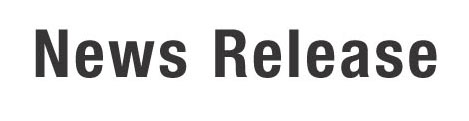 		  CONTACT:	HEADLINEBody CopyAbout the ACE Mentor ProgramThe ACE Mentor Program of America was founded in 1994 by the principals of distinguished design and construction firms under the leadership and guiding force of Dr. Charles H. Thornton. Its mission is to engage, excite and enlighten high school students to pursue careers in architecture, engineering, and construction through mentoring and to support their continued advancement in the industry.  ACE’s 67 affiliates in 36 states organize 2,200 mentors to deliver a 15-session after-school program to almost 9,000 students.  ACE’s sponsors include many of America’s leading companies in the design and construction industry. For more information visit www.acementor.org.# # #